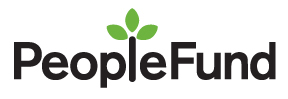 COVID QUESTIONNAIREHow has COVID impacted your business?  If this is a new business, how will it affect your operations when you open?Is your business open?  Is your business fully operational?  How is customer demand for your business compared to pre-COVID months?How is COVID affecting your customers’ ability to buy your products or services.  If this is a new business, how will it affect them when you open?If the pandemic continues, what is your operational or contingency plan for a continued downturn in the current economic environment?What procedures have you implemented to ensure safety of your personnel and customers?How would your business respond if there is a second wave of COVID?  Have you adapted business strategy/delivery model?Have you had any layoffs or furlough?  Have you re-hired?  Do you have plans for future layoffs or furloughs?Are you still paying your accounts payable?  Are you still being paid by your customers?  Are you able to meet debt payments?How has your industry been impacted by COVID or the current economic climate?Are your suppliers, vendors or business partners impacted?  Have you encountered shortages, delays or other issues?What relief options have you needed or sought?  PPP – how much?  Do you expect full forgiveness?EIDL – how much?Grants, lease deferments, loan deferments, extended payment terms, etc.Do you have adequate liquidity to survive the downturn and recover?Borrower:  Principal:  Date:  Signature:   